2020 GSPE SurveyStart of Block: ConsentQ01 
Welcome to the Graduate/Professional Student Experience Survey      
   
The Graduate/Professional Student Experience Survey was developed by the Graduate School in partnership with Student Affairs and the Graduate Professional Council (GPC) in order to better understand your experiences as graduate/professional students at the University of Missouri. You will be asked questions related to your experiences within and outside of the classroom, as well as your level of satisfaction with services provided at Mizzou.  
   
The survey will take the average respondent about 15 to 20 minutes to complete. Please note that your participation is voluntary, and your responses will be kept completely confidential. You have the right to withdraw at any point during the survey, for any reason, and without any prejudice. If you have any questions regarding the survey, please email Heather Hoffman at hoffmanh@missouri.edu.  
   
By agreeing to participate, you acknowledge that your participation in the survey is voluntary, you are at least 18 years of age, and that you are aware that you may choose to terminate your participation in the study at any time and for any reason. If you feel that you received this link in error (i.e., you are not currently a graduate or professional program student) then you may exit the survey or decline to consent.  
   
Please note that this survey maybe be best displayed on a laptop or desktop computer. If you must leave the survey before completion, you will find your progress saved if you return to the survey using the same device and browser.Yes, I consent to participate.  (1) No, I do not consent to participate.  (2) Skip To: End of Survey If Welcome to the Graduate/Professional Student Experience Survey       The Graduate/Professional St... = No, I do not consent to participate.End of Block: ConsentStart of Block: ScreeningQ02 Which of the following best describes your current, primary academic program? (Select one)Post-baccalaureate  (1) Graduate Certificate  (2) Master's (e.g., MA, MS, MEd, MPA, MBA, etc.)  (3) Education Specialist  (4) Doctoral (e.g., PhD, DNP, EDD)  (5) Professional program student (e.g., DVM, MD, JD, DPT, MOT)  (6) End of Block: ScreeningStart of Block: Academic program experienceQ03 Please rate your current, primary academic program along the following dimensions:Q04 
To what extent do you agree with the following statements?
Q05 If you had to make the decision to attend graduate/professional school all over again, would you ...End of Block: Academic program experienceStart of Block: Advising relationshipQ06 
We are going to ask you some questions about advising. Please answer the following questions with respect to whomever you consider to be your current, primary advisor.
 
 On average, how often do you communicate with your advisor? Include communication that takes place in-person or virtually (e.g., email, zoom).Weekly  (1) Monthly  (2) About once or twice per semester  (3) About once or twice per year  (4) Never  (5) Not applicable  (99) Skip To: End of Block If We are going to ask you some questions about advising. Please answer the following questions with... = Not applicableQ07 To what extent do you agree or disagree with the following statements concerning your advisor?Q08 Other than your advisor, who else do you rely on for mentoring or advice related to school or your career? (Select any that apply)Director of graduate studies or program coordinator  (1) Other faculty within my department  (2) Other faculty outside of my department  (3) Staff within or outside of my department  (4) Fellow students or peers  (5) Individuals not affiliated with Mizzou (e.g., friends, family, external colleagues)  (6) Other (please specify)  (7) ________________________________________________End of Block: Advising relationshipStart of Block: Professional developmentQ09 
We would like to ask you a few questions about your professional development and career aspirations.  

 In what types of professional development opportunities have you participated in since starting your graduate/professional studies? (Select all that apply)   	If you have participated, please indicate who provided the professional development opportunity. 	If you have not participated, please indicate whether you would be interested in participating if the opportunity was offered. Q10 What other types of professional development topics or opportunities would you like to see offered at Mizzou?________________________________________________________________________________________________________________________________________________________________________________________________________________________________________________________________________________________________________________________________End of Block: Professional developmentStart of Block: Career aspirationsQ11 How desirable are the following employment sectors for the job that you would like to hold once you complete your graduate/professional studies?Display This Question:If Which of the following best describes your current, primary academic program? (Select one) = Doctoral (e.g., PhD, DNP, EDD)Q12 Broadly speaking, are you interested in pursuing a career in the professoriate or pathways beyond the professoriate?Career in the professoriate  (1) Pathways beyond the professoriate (e.g., academic administration, K-12, business, government)  (2) I am currently interested in both  (3) Not applicable  (99) Display This Question:If Which of the following best describes your current, primary academic program? (Select one) = Doctoral (e.g., PhD, DNP, EDD)And IfBroadly speaking, are you interested in pursuing a career in the professoriate or pathways beyond... = Career in the professoriateOr Broadly speaking, are you interested in pursuing a career in the professoriate or pathways beyond... = I am currently interested in bothQ13 Overall, to what extent are you satisfied with the support you have received to pursue a career in the professoriate?Very satisfied  (5) Satisfied  (4) Neither satisfied nor dissatisfied  (3) Dissatisfied  (2) Very dissatisfied  (1) Prefer not to respond  (99) Display This Question:If Which of the following best describes your current, primary academic program? (Select one) = Doctoral (e.g., PhD, DNP, EDD)And IfBroadly speaking, are you interested in pursuing a career in the professoriate or pathways beyond... = Pathways beyond the professoriate (e.g., academic administration, K-12, business, government)Or Broadly speaking, are you interested in pursuing a career in the professoriate or pathways beyond... = I am currently interested in bothQ14 Overall, to what extent are you satisfied with the support you have received to pursue career pathways beyond the professoriate (e.g., academic administration, K-12, business, government)?Very satisfied  (5) Satisfied  (4) Neither satisfied nor dissatisfied  (3) Dissatisfied  (2) Very dissatisfied  (1) Prefer not to respond  (99) End of Block: Career aspirationsStart of Block: Financial well-being and securityQ15 Next, we would like to get a sense of your employment and financial situation.
 
 Are you currently employed? If so, please indicate which type(s) of employment you currently hold. (Select all that apply)Graduate teaching assistant or graduate instructor  (1) Graduate research assistant  (2) Graduate library assistant  (3) Graduate fellow (note: this is a specific type of assistantship, not to be confused with fellowships)  (4) Other student or part-time staff position at MU  (5) Full-time staff position at MU  (6) Off-campus part-time employment  (7) Off-campus full-time employment  (8) I am not currently employed  (9) Other (please specify)  (10) ________________________________________________Q16 Please indicate which of the following is a MAJOR source of financial support for you and your graduate/professional education this academic year (2020-21). (Select all that apply)Tuition waiver associated with graduate student position  (1) MU fellowship or scholarship  (2) Non-MU fellowship or scholarship  (3) Clinical internship or residency  (4) MU employee benefits (tuition reduction as part of personal or spousal/partner benefit)  (5) Non-MU employee benefits or employer funding  (6) Educational loans  (7) Credit cards  (8) Personal earnings or savings  (9) Spouse/parent/partner/other family contribution  (10) Foreign (non-U.S.) support (other than sources listed above)  (11) Other (if any, please specify)  (12) ________________________________________________Q17 In the last 12 months, did you ever cut back on expenses or other things that were important to you?Yes, almost every month.  (1) Yes, some months but not every month.  (2) Yes, only 1 or 2 months.  (3) No  (4) Prefer not to respond  (99) Q18 In the last 12 months, did you ever eat less than you felt you should or choose less nutritious food options because you did not have enough money?Yes, almost every month.  (1) Yes, some months but not every month.  (2) Yes, only 1 or 2 months.  (3) No  (4) Prefer not to respond  (99) Q19 In the last 12 months, have you experienced housing insecurity (e.g., difficulty or inability to pay rent, mortgage, utilities; moved multiple times; lived with others because of financial problems)?Yes, almost every month.  (1) Yes, some months but not every month.  (2) Yes, only 1 or 2 months.  (3) No  (4) Prefer not to respond  (99) Q20 In the last 12 months, have you been homeless?Yes, almost every month.  (1) Yes, some months but not every month.  (2) Yes, only 1 or 2 months.  (3) No  (4) Prefer not to respond  (99) Q21 What are your current living arrangements? (Select all that apply)Residential halls or graduate housing  (1) Columbia, MO  (2) Elsewhere in Missouri  (3) Elsewhere in the U.S.  (4) Outside the U.S.  (5) I am currently unhoused  (6) End of Block: Financial well-being and securityStart of Block: Graduate assistantshipQ22 
You indicated above that you are currently employed in a graduate assistantship and/or fellowship. We would like to ask you a few questions about how that is going.
 
 Which of the following best describes the type of appointment(s) you currently hold?I have a half-time appointment (.50 FTE)  (1) I have a quarter-time appointment (.25 FTE)  (2) I have two quarter-time appointments (.50 FTE)  (3) Other (please specify)  (4) ________________________________________________Q23 How many hours per week, on average, do you spend performing duties related to your assistantship(s)?26 or more  (1) 21 to 25 hours  (2) 16 to 20 hours  (3) 11 to 15 hours  (4) 10 or fewer  (5) None  (6) Display This Question:If How many hours per week, on average, do you spend performing duties related to your assistantship... = 26 or moreOr How many hours per week, on average, do you spend performing duties related to your assistantship... = 21 to 25 hoursOr IfYou indicated above that you are currently employed in a graduate assistantship and/or fellowship... = I have a quarter-time appointment (.25 FTE)And How many hours per week, on average, do you spend performing duties related to your assistantship... = 16 to 20 hoursOr How many hours per week, on average, do you spend performing duties related to your assistantship... = 11 to 15 hoursQ24 You indicated that you may be working more hours per week on average than is allotted for your current appointment. Why might that be the case? (Select all that apply)My job responsibilities take a lot of time (e.g., grading, transcription)  (1) My job responsibilities are above my current skill level  (2) I have been tasked with too many job responsibilities (i.e., my supervisor has unreasonable expectations)  (3) I am interested in what I am doing, so I want to spend more time than allotted for my appointment  (4) I feel pressure to work more than my allotted hours  (5) I worry about retaliation from my supervisor or department  (6) My workload varies (i.e., some weeks are more, some weeks are less)  (7) Other (please specify)  (8) ________________________________________________Q25 Overall, how satisfied are you with the following aspects of your assistantship?End of Block: Graduate assistantshipStart of Block: Health & well-beingQ26 Now, we would like to ask you a few questions about your health and well-being.
 
 How would you describe each of the following aspects of your current health and well-being?Q27 In the last 12 months, to what extent have the following stressors impacted your well-being and/or ability to succeed academically?End of Block: Health & well-beingStart of Block: Sense of belongingQ28 Please rate the extent to which you agree or disagree with the following statements about your experiences:End of Block: Sense of belongingStart of Block: Dependent care needsQ29 Next, we would like to ask about your dependent care needs. 
   
Are you a parent, legal guardian, or caregiver for a child or children?Yes  (1) No  (2) Prefer not to respond  (99) Q30 Are you a caregiver to another family member or adult (age 19 and older)?Yes  (1) No  (2) Prefer not to respond  (99) Display This Question:If Next, we would like to ask about your dependent care needs.   Are you a parent, legal guardian, o... = YesQ31 Please indicate the PRIMARY types of child care that you use.  (Select all that apply)Self or partner  (1) Unlicensed home care (friend, relative, casual babysitter)  (2) Licensed home care  (3) Licensed day care  (4) Public/private school  (5) Before/after school program  (6) Child old enough to care for self  (7) Other (Please specify)  (8) ________________________________________________Display This Question:If Are you a caregiver to another family member or adult (age 19 and older)? = YesQ32 Please indicate the PRIMARY types of adult care that you use.  (Select all that apply)Self or partner  (1) Unlicensed home care (friend, relative, neighbor)  (2) Licensed home care  (3) Share care/friend/neighbor  (4) Licensed adult care center  (5) Assisted living  (6) Other (Please specify)  (7) ________________________________________________Display This Question:If Next, we would like to ask about your dependent care needs.   Are you a parent, legal guardian, o... = YesQ33 How satisfied are you with the following child care offerings in Columbia?Display This Question:If Are you a caregiver to another family member or adult (age 19 and older)? = YesQ34 How satisfied are you with the following adult care offerings in Columbia?End of Block: Dependent care needsStart of Block: Quality of student servicesQ35 
Finally, we would like to ask you a few questions about your experience with various student services and overall satisfaction with Mizzou. 
 
 How satisfied are you with the overall quality of the following?Display This Question:If Finally, we would like to ask you a few questions about your experience with various student serv... = Your academic experience [ Very dissatisfied ]Or Finally, we would like to ask you a few questions about your experience with various student serv... = Your academic experience [ Dissatisfied ]Q36 Please explain your dissatisfaction with your academic experience.
________________________________________________________________________________________________________________________________________________________________________________________________________________________________________________________________________________________________________________________________Display This Question:If Finally, we would like to ask you a few questions about your experience with various student serv... = Your out-of-class experience [ Very dissatisfied ]Or Finally, we would like to ask you a few questions about your experience with various student serv... = Your out-of-class experience [ Dissatisfied ]Q37 Please explain your dissatisfaction with your out-of-class experience.________________________________________________________________________________________________________________________________________________________________________________________________________________________________________________________________________________________________________________________________Display This Question:If Finally, we would like to ask you a few questions about your experience with various student serv... = Your living experience [ Very dissatisfied ]Or Finally, we would like to ask you a few questions about your experience with various student serv... = Your living experience [ Dissatisfied ]Q38 Please explain your dissatisfaction with your living experience.
________________________________________________________________________________________________________________________________________________________________________________________________________________________________________________________________________________________________________________________________Display This Question:If Finally, we would like to ask you a few questions about your experience with various student serv... = Your Student Center\Memorial Union experience [ Very dissatisfied ]Or Finally, we would like to ask you a few questions about your experience with various student serv... = Your Student Center\Memorial Union experience [ Dissatisfied ]Q39 Please explain your dissatisfaction with your Student Center/Memorial Union experience.
________________________________________________________________________________________________________________________________________________________________________________________________________________________________________________________________________________________________________________________________Display This Question:If Finally, we would like to ask you a few questions about your experience with various student serv... = Your MizzouRec experience [ Very dissatisfied ]Or Finally, we would like to ask you a few questions about your experience with various student serv... = Your MizzouRec experience [ Dissatisfied ]Q40 Please explain your dissatisfaction with your MizzouRec experience.
________________________________________________________________________________________________________________________________________________________________________________________________________________________________________________________________________________________________________________________________Display This Question:If Finally, we would like to ask you a few questions about your experience with various student serv... = Your Campus Dining experience (note, this includes the on-campus coffee shops, and the Student Union dining options) [ Very dissatisfied ]Or Finally, we would like to ask you a few questions about your experience with various student serv... = Your Campus Dining experience (note, this includes the on-campus coffee shops, and the Student Union dining options) [ Dissatisfied ]Q41 Please explain your dissatisfaction with your Campus Dining experience (note, this includes the on-campus coffee shops, and the Student Union dining options).
________________________________________________________________________________________________________________________________________________________________________________________________________________________________________________________________________________________________________________________________Display This Question:If Finally, we would like to ask you a few questions about your experience with various student serv... = Your Mizzou Store experience [ Very dissatisfied ]Or Finally, we would like to ask you a few questions about your experience with various student serv... = Your Mizzou Store experience [ Dissatisfied ]Q42 Please explain your dissatisfaction with your Mizzou Store experience.
________________________________________________________________________________________________________________________________________________________________________________________________________________________________________________________________________________________________________________________________Display This Question:If Finally, we would like to ask you a few questions about your experience with various student serv... = Your Student Health Center </strong>experience (located at 1020 Hitt Street) [ Very dissatisfied ]Or Finally, we would like to ask you a few questions about your experience with various student serv... = Your Student Health Center </strong>experience (located at 1020 Hitt Street) [ Dissatisfied ]Q43 Please explain your dissatisfaction with your Student Health Center experience (located at 1020 Hitt Street).
________________________________________________________________________________________________________________________________________________________________________________________________________________________________________________________________________________________________________________________________Display This Question:If Finally, we would like to ask you a few questions about your experience with various student serv... = Your Counseling Center experience (located in Parker Hall) [ Very dissatisfied ]Or Finally, we would like to ask you a few questions about your experience with various student serv... = Your Counseling Center experience (located in Parker Hall) [ Dissatisfied ]Q44 Please explain your dissatisfaction with your Counseling Center experience (located in Parker Hall).
 ________________________________________________________________________________________________________________________________________________________________________________________________________________________________________________________________________________________________________________________________Display This Question:If Finally, we would like to ask you a few questions about your experience with various student serv... = Your Wellness Resource Center experience (located on the ground floor of the MU Student Center) [ Very dissatisfied ]Or Finally, we would like to ask you a few questions about your experience with various student serv... = Your Wellness Resource Center experience (located on the ground floor of the MU Student Center) [ Dissatisfied ]Q45 Please explain your dissatisfaction with your Wellness Resource Center experience (located on the ground floor of the MU Student Center).
 ________________________________________________________________________________________________________________________________________________________________________________________________________________________________________________________________________________________________________________________________Display This Question:If Finally, we would like to ask you a few questions about your experience with various student serv... = Sanvello (wellness app) [ Very dissatisfied ]Or Finally, we would like to ask you a few questions about your experience with various student serv... = Sanvello (wellness app) [ Dissatisfied ]Q46 Please explain your dissatisfaction with your Sanvello (wellness app).
 ________________________________________________________________________________________________________________________________________________________________________________________________________________________________________________________________________________________________________________________________Display This Question:If Finally, we would like to ask you a few questions about your experience with various student serv... = Campus safety [ Very dissatisfied ]Or Finally, we would like to ask you a few questions about your experience with various student serv... = Campus safety [ Dissatisfied ]Q47 Please explain your dissatisfaction with campus safety.
 ________________________________________________________________________________________________________________________________________________________________________________________________________________________________________________________________________________________________________________________________Display This Question:If Finally, we would like to ask you a few questions about your experience with various student serv... = Campus activities and events [ Very dissatisfied ]Or Finally, we would like to ask you a few questions about your experience with various student serv... = Campus activities and events [ Dissatisfied ]Q48 Please explain your dissatisfaction with campus activities and events.
 ________________________________________________________________________________________________________________________________________________________________________________________________________________________________________________________________________________________________________________________________Display This Question:If Finally, we would like to ask you a few questions about your experience with various student serv... = Graduate School [ Very dissatisfied ]Or Finally, we would like to ask you a few questions about your experience with various student serv... = Graduate School [ Dissatisfied ]Q49 Please explain your dissatisfaction with the Graduate School.
 ________________________________________________________________________________________________________________________________________________________________________________________________________________________________________________________________________________________________________________________________Display This Question:If Finally, we would like to ask you a few questions about your experience with various student serv... = International Teaching Assistant Program (ITAP) [ Very dissatisfied ]Or Finally, we would like to ask you a few questions about your experience with various student serv... = International Teaching Assistant Program (ITAP) [ Dissatisfied ]Q50 Please explain your dissatisfaction with the International Teaching Assistant Program (ITAP).
 ________________________________________________________________________________________________________________________________________________________________________________________________________________________________________________________________________________________________________________________________Display This Question:If Finally, we would like to ask you a few questions about your experience with various student serv... = Writing Center [ Very dissatisfied ]Or Finally, we would like to ask you a few questions about your experience with various student serv... = Writing Center [ Dissatisfied ]Q51 Please explain your dissatisfaction with the Writing Center.
 ________________________________________________________________________________________________________________________________________________________________________________________________________________________________________________________________________________________________________________________________Display This Question:If Finally, we would like to ask you a few questions about your experience with various student serv... = University libraries and resources [ Very dissatisfied ]Or Finally, we would like to ask you a few questions about your experience with various student serv... = University libraries and resources [ Dissatisfied ]Q52 Please explain your dissatisfaction with the University libraries and resources.
 ________________________________________________________________________________________________________________________________________________________________________________________________________________________________________________________________________________________________________________________________Display This Question:If Finally, we would like to ask you a few questions about your experience with various student serv... = Disability Center [ Very dissatisfied ]Or Finally, we would like to ask you a few questions about your experience with various student serv... = Disability Center [ Dissatisfied ]Q53 Please explain your dissatisfaction with the Disability Center.
 ________________________________________________________________________________________________________________________________________________________________________________________________________________________________________________________________________________________________________________________________Display This Question:If Finally, we would like to ask you a few questions about your experience with various student serv... = IT Services [ Very dissatisfied ]Or Finally, we would like to ask you a few questions about your experience with various student serv... = IT Services [ Dissatisfied ]Q54 Please explain your dissatisfaction with the IT Services.
 ________________________________________________________________________________________________________________________________________________________________________________________________________________________________________________________________________________________________________________________________Display This Question:If Finally, we would like to ask you a few questions about your experience with various student serv... = Graduate Professional Council (GPC) [ Very dissatisfied ]Or Finally, we would like to ask you a few questions about your experience with various student serv... = Graduate Professional Council (GPC) [ Dissatisfied ]Q55 Please explain your dissatisfaction with the Graduate Professional Council (GPC).
 ________________________________________________________________________________________________________________________________________________________________________________________________________________________________________________________________________________________________________________________________End of Block: Quality of student servicesStart of Block: Wrap upQ56 Which of the following would you most like the University to prioritize with regard to attention and resources? (Pick up to 3.)Mental health  (1) Health and fitness  (2) Campus safety  (3) Off-campus safety  (4) Food quality or security  (5) Housing  (6) Faculty advising  (7) Career development  (8) Academic progress, quality or engagement  (9) Financial aid or support  (10) Graduate program climate and belonging  (11) Campus climate and inclusion  (12) Social support  (13) Child or adult care support  (14) Campus activities and events  (15) Working conditions  (16) Responsiveness of campus leadership to student concerns  (17) Q57 Is there anything else you would like to share about your experience at Mizzou?________________________________________________________________________________________________________________________________________________________________________________________________________________________________________________________________________________________________________________________________Q58 Is there any feedback you would like to share regarding the survey itself? ________________________________________________________________________________________________________________________________________________________________________________________________________________________________________________________________________________________________________________________________End of Block: Wrap up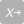 Excellent (5)Good (4)Average (3)Poor (2)Terrible (1)Prefer not to respond (99)Clarity of program requirements (Q03_1) Academic expertise of faculty (Q03_2) Quality of courses offered by your program/department (Q03_3) Course scheduling and availability (Q03_4) Helpfulness of faculty (Q03_5) Helpfulness of staff (Q03_6) Quality of advising or mentoring (Q03_7) Quality of career-related information and guidance (Q03_8) Overall quality of your program (Q03_9) Page BreakStrongly agree (5)Somewhat agree (4)Neither agree nor disagree (3)Somewhat disagree (2)Strongly disagree (1)Prefer not to respond (99)I understand the requirements of my academic program. (Q04_1) My workload for my courses or other program requirements is reasonable. (Q04_2) I have the resources I need to succeed academically. (Q04_3) I am well-prepared for the work required to complete my program. (Q04_4) I am on track to complete my program according to my preferred timeline. (Q04_5) I am confident about my future career prospects. (Q04_6) Page BreakDefinitely (5)Probably (4)Might or might not (3)Probably not (2)Definitely not (1)Prefer not to respond (99)Choose the same field of study? (Q05_1) Choose the same program? (Q05_2) Choose the same university? (Q05_3) Strongly agree (5)Somewhat agree (4)Neither agree nor disagree (3)Somewhat disagree (2)Strongly disagree (1)N/A (99)My advisor makes time for me when I need help or advice. (Q07_1) My advisor provides strategies for getting through my program (e.g., preparing for milestones, etc.). (Q07_2) My advisor is knowledgeable about the area I am researching or studying. (Q07_3) My advisor provides with constructive feedback on my work. (Q07_4) My advisor provides me with the information that helps me think about my future career. (Q07_5) 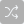 My academic program/department (1)MU Graduate School (e.g., GradEssentials, GRAD 9050) (2)Another program/dept/org internal to MU (3)External organization (4)Haven't participated but interested (5)Haven't participated and not interested (99)Writing and publishing scholarly articles (Q09_1) Obtaining grants/fellowships (Q09_2) Dissertation or thesis writing (Q09_3) Teaching at the college level (Q09_4) Writing for non-expert audiences (Q09_5) Public speaking and presentations (Q09_6) Time management and work habits (Q09_7) Interpersonal and leadership skills (e.g., ability to collaborate, motivate others) (Q09_8) Work/life integration (Q09_9) Diversity and inclusion growth and development (Q09_10) Job application/document preparation (Q09_11) Interviewing skills (Q09_12) Technical skills development (e.g., coding, learning software) (Q09_13) Using social media (i.e., for networking, sharing research) (Q09_14) Extremely desirable (5)Very desirable (4)Moderately desirable (3)Slightly desirable  (2)Not at all desirable (1)Research university (Q11_1) Master's/Regional university (Q11_2) Liberal arts college (Q11_3) Community or two-year college (Q11_4) Preschool, elementary, middle, secondary school or school system (Q11_5) U.S. federal/national government (including various federal agencies and military) (Q11_6) U.S. state or local government (Q11_7) Non-U.S. (foreign) government (Q11_8) Not-for-profit or non-governmental organization (Q11_9) Business/for-profit company or organization (Q11_10) Healthcare (e.g., hospital, clinic) (Q11_11) Self-employed (e.g., private practice, entrepreneur, consulting) (Q11_12) Other (if any, please specify) (Q11_13) Page BreakPage BreakPage BreakVery satisfied (5)Satisfied (4)Neither satisfied nor dissatisfied (3)Dissatisfied (2)Very dissatisfied (1)Prefer not to respond (99)Communication of performance expectations between you and your supervisor (Q25_1) Communication of progress, evaluation and feedback from your supervisor (Q25_2) Contribution of your assistantship to your career and professional development (Q25_3) Excellent (5)Good (4)Average (3)Poor (2)Terrible (1)Prefer not to respond (99)Your current physical health and well-being (Q26_1) Your current mental or emotional health and well-being (Q26_2) Your current ability to manage stress (Q26_3) Your current ability to get the nightly sleep you need (Q26_4) Your current ability to eat a balanced and nutritious diet (Q26_5) Your current ability to get at least 150 minutes of exercise per week (Q26_6) Page BreakA great deal (5)Considerably (4)Moderately (3)Somewhat (2)Not at all (1)Prefer not to respond (99)Concerns about future job prospects (Q27_1) Academic progress (Q27_2) Workload as a student (Q27_3) Work-related responsibilities (Q27_4) Mentor or advisor relationship (Q27_5) Campus climate (Q27_6) Colleague/co-worker relationship (Q27_7) Finances (Q27_8) Inconsistent access to healthy or culturally appropriate food, or going hungry (Q27_9) Inconsistent access to affordable housing, or homelessness (Q27_10) Inconsistent access to affordable healthcare (Q27_11) Child or adult care-giving responsibilities (Q27_12) Immigration rules and regulations (Q27_13) Partner/spousal relationship (Q27_14) Concerns for personal safety (Q27_15) COVID-19 pandemic (Q27_16) Racial trauma (Q27_17) Political climate (Q27_18) Discrimination and/or oppression (Q27_19) Strongly agree (5)Somewhat agree (4)Neither agree nor disagree (3)Somewhat disagree (2)Strongly disagree (1)Prefer not to respond (99)I have friends in my program/department. (Q28_1) I feel a sense of belonging to my program/department. (Q28_2) I feel a sense of belonging to the Mizzou community. (Q28_3) My program/department creates a collegial and supportive environment. (Q28_4) My program/department demonstrates a commitment to diversity, inclusion and equity. (Q28_5) Overall, the environment at Mizzou is positive and welcoming. (Q28_6) Very satisfied (5)Satisfied (4)Neither satisfied nor dissatisfied (3)Dissatisfied (2)Very dissatisfied (1)Have not used or not applicable (99)Availability of child care (Q33_1) Cost of child care (Q33_2) Quality of child care (Q33_3) Very satisfied (5)Satisfied (4)Neither satisfied nor dissatisfied (3)Dissatisfied (2)Very dissatisfied (1)Have not used or not applicable (99)Availability of adult care (1) Cost of adult care (2) Quality of adult care (3) Very satisfied (5)Satisfied (4)Neither satisfied nor dissatisfied (3)Dissatisfied (2)Very dissatisfied (1)Have not used (99)Your academic experience (Q35_1) Your out-of-class experience (Q35_2) Your living experience (Q35_3) Your Student Center\Memorial Union experience (Q35_4) Your MizzouRec experience (Q35_5) Your Campus Dining experience (note, this includes the on-campus coffee shops, and the Student Union dining options) (Q35_6) Your Mizzou Store experience (Q35_7) Your Student Health Center experience (located at 1020 Hitt Street) (Q35_8) Your Counseling Center experience (located in Parker Hall) (Q35_9) Your Wellness Resource Center experience (located on the ground floor of the MU Student Center) (Q35_10) Sanvello (wellness app) (Q35_11) Campus safety (Q35_12) Campus activities and events (Q35_13) Graduate School (Q35_14) International Teaching Assistant Program (ITAP) (Q35_15) Writing Center (Q35_16) University libraries and resources (Q35_17) Disability Center (Q35_18) IT Services (Q35_19) Graduate Professional Council (GPC) (Q35_20) Page Break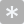 Page BreakPage Break